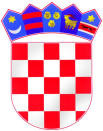 REPUBLIKA HRVATSKALIČKO-SENJSKA ŽUPANIJAOSNOVNA ŠKOLA „ANŽ FRANKOPAN“ KOSINJKosinj, Gornji Kosinj 49, 53 203 KosinjKLASA: 007-04/22-02-05URBROJ: 2125-32-01-22-01Kosinj, 16. svibnja 2022. godineČlanovima Školskog odbora-svima-POZIVZA 17. SJEDNICUŠKOLSKOG ODBORAPoštovani,pozivam Vas na 17. sjednicu Školskog odbora  koja će se održati 19. svibnja 2022. godine (četvrtak) s početkom u 13:00 sati  u prostorijama Osnovne škole „Anž Frankopan“ Kosinj, Gornji Kosinj 49, 53 203 Kosinj.Predlažem sljedeći:DNEVNI REDVerifikacija zapisnika s 16. sjednice Školskog odbora održane 13. svibnja 2022. godine Prethodna suglasnost ravnateljici za zasnivanje radnog odnosa po natječaju od 27.4.2022.g. za radno mjesto: tajnika/ce školeUsvajanje II. izmjene Statuta Osnovne škole „Anž Frankopan“ KosinjI. izmjene i dopune Financijskog plana Osnovne škole "Anž Frankopan" Kosinj za 2022. godinu i projekcija plana za  2023. i 2024. godinuRaznoMolimo Vas da potvrdite svoj dolazak na sjednicu, a u slučaju spriječenosti obavijestite Školu o opravdanom razlogu Vašega izostanka, putem e-maila Osnovne škole „Anž Frankopan“ Kosinj (ured@os-afrankopan-kosinj.skole.hr) kako bismo mogli utvrditi da li će na sjednici biti nazočan potreban broj članova za pravovaljano odlučivanje.S poštovanjem,Predsjednik Školskog odbora:Mirjana Prša, dipl. uč.________________________        PRILOZIZapisnik s 16. sjednice Školskog odbora održane 13. svibnja 2022. godineDOSTAVITI:Mila Dračar,član Školskog odbora, putem e-mail adreseLidija Jamičić,član Školskog odbora, putem e-mail adreseJosipa Kolak,član Školskog odbora, putem e-mail adreseSanja Otorepec,član Školskog odbora, putem e-mail adreseAna Hrćan Šojat, član Školskog odbora, putem e-mail adreseMirjana Prša, Predsjednik Školskog odbora, putem e-mail adreseTea Vukelja Tomljenović,član Školskog odbora, putem e-mail adreseRavnateljici Osnovne škole „Anž Frankopan“ Kosinj, Zrinka Vukelić, putem e-mail adresePismohrana Škole, ovdje